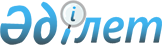 О переходных положениях технического регламента Евразийского экономического союза "О безопасности упакованной питьевой воды, включая природную минеральную воду" (ТР ЕАЭС 044/2017)Решение Коллегии Евразийской экономической комиссии от 07 ноября 2017 года № 135.
      В соответствии с пунктом 2 статьи 52 Договора о Евразийском экономическом союзе от 29 мая 2014 года, пунктом 3 Положения о Евразийской экономической комиссии (приложение № 1 к Договору о Евразийском экономическом союзе от 29 мая 2014 года) и пунктом 11 приложения № 2 к Регламенту работы Евразийской экономической комиссии, утвержденному Решением Высшего Евразийского экономического совета от 23 декабря 2014 г. № 98, с учетом абзаца пятого пункта 38 Порядка разработки, принятия, изменения и отмены технических регламентов Евразийского экономического союза, утвержденного Решением Совета Евразийской экономической комиссии от 20 июня 2012 г. № 48, Коллегия Евразийской экономической комиссии решила: 
      1. Установить, что:  
      а) документы об оценке соответствия обязательным требованиям, установленным актами, входящими в право Евразийского экономического союза (далее – Союз), или законодательством государства – члена Союза (далее – государство-член), выданные или принятые в отношении продукции, являющейся объектом технического регулирования технического регламента Евразийского экономического союза "О безопасности упакованной питьевой воды, включая природную минеральную воду" (ТР ЕАЭС 044/2017) (далее соответственно – продукция, технический регламент), до дня вступления технического регламента в силу, действительны до окончания срока их действия, но не позднее 31 декабря 2021 г.
      Со дня вступления технического регламента в силу выдача или принятие документов об оценке соответствия продукции обязательным требованиям, ранее установленным актами, входящими в право Союза, или законодательством государства-члена, не допускается;
      б) до 1 июля 2019 г. допускаются производство и выпуск в обращение на территориях государств-членов продукции, не подлежавшей до дня вступления технического регламента в силу обязательной оценке соответствия обязательным требованиям, установленным актами, входящими в право Союза, или законодательством государства-члена, без документов об обязательной оценке соответствия продукции и без маркировки национальным знаком соответствия (знаком обращения на рынке);
      в) до 31 декабря 2021 г. допускаются производство и выпуск в обращение на территориях государств-членов продукции в соответствии с обязательными требованиями, ранее установленными актами, входящими в право Союза, при наличии документов об оценке соответствия продукции указанным обязательным требованиям, выданных или принятых до дня вступления технического регламента в силу;
      г) обращение продукции, указанной в подпунктах "б" и "в" настоящего пункта, допускается в течение срока годности такой продукции, установленного в соответствии с законодательством государства-члена.
      Сноска. Пункт 1 с изменениями, внесенными Решением Коллегии Евразийской экономической комиссии от 23.06.2020 № 81 (вступает в силу по истечении 30 календарных дней с даты его официального опубликования).


      2. Члену Коллегии (Министру) по техническому регулированию Евразийской экономической комиссии Корешкову В.Н. совместно с государствами-членами подготовить для рассмотрения на заседании Коллегии Евразийской экономической комиссии до дня вступления технического регламента в силу:  
      а) проект решения Коллегии Евразийской экономической комиссии о внесении изменений в Решение Комиссии Таможенного союза от 28 мая 2010 г. № 299 в части, касающейся применения в отношении продукции Единых санитарно-эпидемиологических и гигиенических требований к продукции (товарам), подлежащей санитарно-эпидемиологическому надзору (контролю), утвержденных указанным Решением;
      б) проект программы по разработке (внесению изменений, пересмотру) межгосударственных стандартов, содержащих правила и методы исследований (испытаний) и измерений, в том числе правила отбора образцов, необходимые для применения и исполнения требований технического регламента и осуществления оценки соответствия объектов технического регулирования;
      в) проект перечня продукции, в отношении которой подача таможенной декларации сопровождается представлением документа об оценке соответствия требованиям технического регламента.   
      3. Настоящее Решение вступает в силу по истечении 30 календарных дней с даты его официального опубликования.     
					© 2012. РГП на ПХВ «Институт законодательства и правовой информации Республики Казахстан» Министерства юстиции Республики Казахстан
				
      Председатель Коллегии    
Евразийской экономической комиссии

Т. Саркисян     
